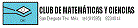 Los números de café se eliminanAportado por: Giovanna Sánchez Enciso